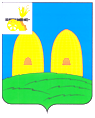 А Д М И Н И С Т Р А Ц И ЯКИРИЛЛОВСКОГО СЕЛЬСКОГО ПОСЕЛЕНИЯРОСЛАВЛЬСКОГО РАЙОНА СМОЛЕНСКОЙ ОБЛАСТИП О С Т А Н О В Л Е Н И Еот   02.12.2022                         №  90           В соответствии с частью 6.1 статьи 18 Федерального закона от 27.12.2018 № 498-ФЗ «Об ответственном обращении с животными и о внесении изменений в отдельные законодательные акты Российской Федерации», Федеральным законом от 06.10.2003 № 131-ФЗ «Об общих принципах организации местного самоуправления в Российской Федерации», Уставом Кирилловского сельского поселения Рославльского района Смоленской области,Администрация Кирилловского сельскогопоселения Рославльского районаСмоленской областип о с т а н о в л я е т:           1. Определить Перечень мест, на которые запрещается возвращать животных без владельцев согласно приложению № 1 к настоящему постановлению. 	 2. Определить Перечень лиц, уполномоченных на принятие решений о возврате животных без владельцев на прежние места их обитания согласно приложению № 2 к настоящему постановлению.	 3. Настоящее постановление вступает в силу со дня его подписания.Настоящее постановление подлежит обнародованию путем размещения на официальном сайте Администрации  Кирилловского сельского поселения Рославльского района Смоленской области в сети «Интернет».          4.   Контроль за исполнение данного постановления оставляю за собой.Глава муниципального образования  Кирилловского сельского поселенияРославльского района Смоленской области                             Т.В.Бондарева                                                   Переченьмест, на которые запрещается возвращатьживотных без владельцевТерритории общего пользования (в том числе площади, улицы, проезды, парки и другие территории, которыми беспрепятственно пользуется неограниченный круг лиц).Территории, прилегающие к многоквартирным домам.Детские игровые площадки и детские спортивные площадки.Спортивные площадки для занятий активными видами спорта, площадки, предназначенные для спортивных игр на открытом воздухе.Кладбища и мемориальные зоны.Площадки для проведения массовых мероприятий.Территории детских, образовательных и лечебных учреждений.Территории, прилегающие к объектам культуры.Территории, прилегающие к организациям общественного питания, магазинам. Площадки танцевальные, для отдыха и досуга, проведения массовых мероприятий, размещения средств информации. Места, предназначенные для выгула домашних животных. Водоохранные зоны. Территории железнодорожных станций.Переченьлиц, уполномоченных на принятие решений о возврате животныхбез владельцев на прежние места их обитанияДиректор муниципального унитарного предприятия «Надежда». Об определении Перечня мест, на которые запрещается возвращать животных без владельцев, и Перечня лиц, уполномоченных на принятие решений о возврате животных без владельцев на прежние места их обитанияПриложение № 1 к постановлению Администрации Кирилловского сельского поселения Рославльского района Смоленской областиот 02.12.2022 №90Приложение № 2 к постановлению Администрации Кирилловского сельского поселения Рославльского района Смоленской областиот 02.12.2022 №90